附件3文化展示馆三委三部魔法墙投影片播放场景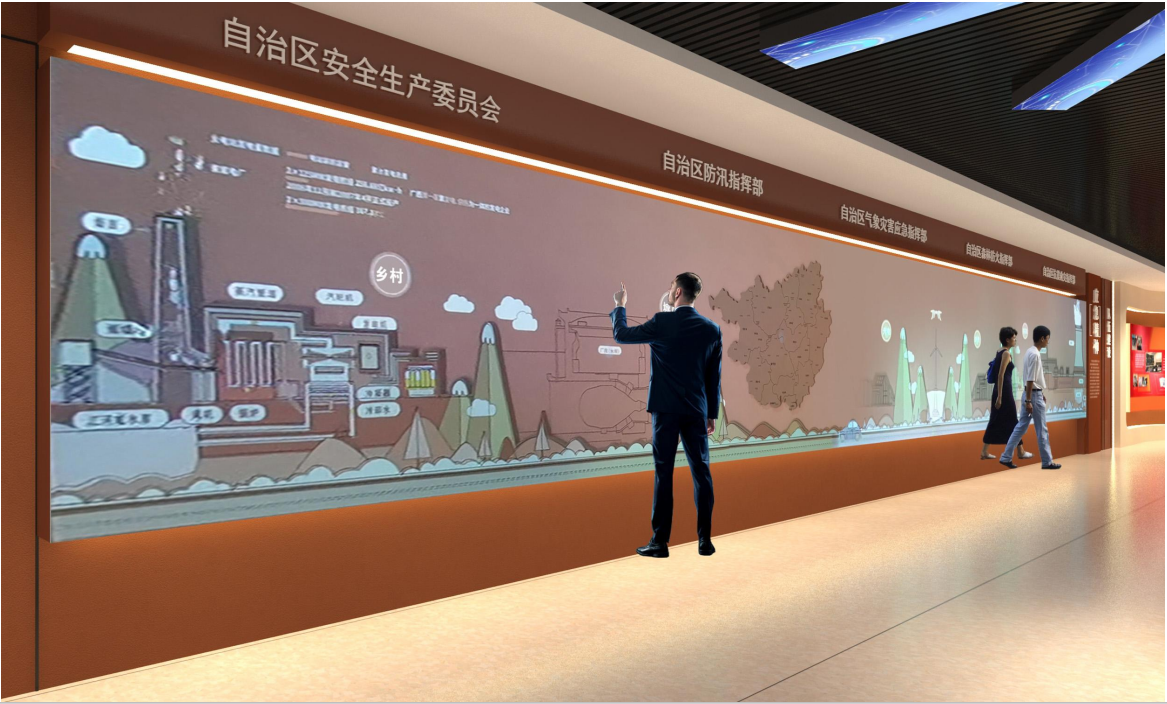 